INSCHRIJFFORMULIER VRIJMARKTInschrijfformulier mailen naar: info@braderiebudelschoot.nlNa uw inschrijving krijgt je van ons een bevestiging van je inschrijving en de gegevens hoe je je borg van € 5,= kunt betalen. Aan het einde van de markt krijg je deze borg weer terug van ons.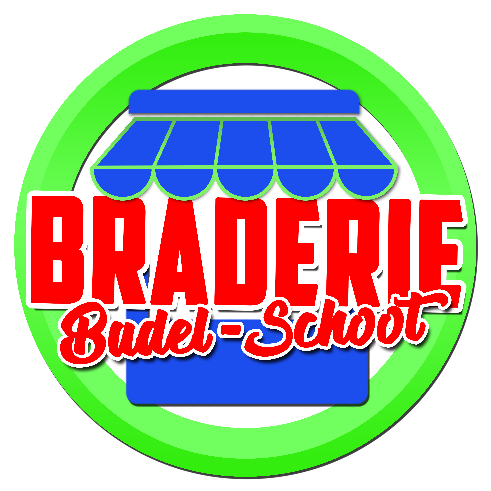 Voetbalvereniging Rood Wit ’67 organiseert:42e editie van de braderie inBudel-SchootHemelvaartsdag donderdag 21-05-2020Markt van 12.00 uur – 17.00 uurnaamadrespostcode + woonplaatse-mailadresleeftijdtel.nr./gsm.nr.